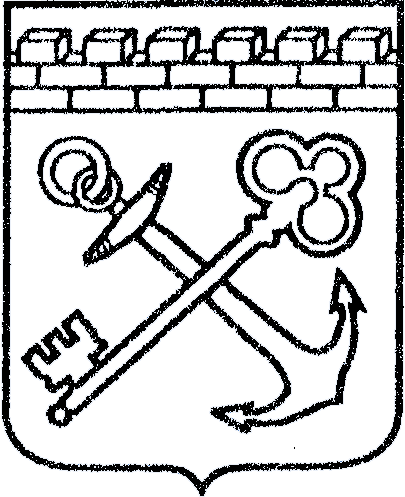 АДМИНИСТРАЦИЯ ЛЕНИНГРАДСКОЙ ОБЛАСТИКОМИТЕТ ПО КУЛЬТУРЕ ЛЕНИНГРАДСКОЙ ОБЛАСТИПРИКАЗ«___»____________2016  года                                                             №_____________г. Санкт-ПетербургОб установлении предмета охраны объекта культурного наследия  федерального значения «Часовая башня, XV-XVII вв.» по адресу:Ленинградская область, г. Выборг, ул. Крепостная, д. 5б.В соответствии со статьями  9.1, 33 Федерального закона от 25 июня 2002 года     № 73-ФЗ «Об объектах культурного наследия (памятниках истории и культуры) народов Российской Федерации» на основании  акта по результатам                                 историко-культурной экспертизы научно-проектной документации на проведение работ по сохранению объекта культурного наследия «Часовая башня, XV-XVII вв.», расположенного  по адресу: Ленинградская область, Выборгский район, г. Выборг, ул. Крепостная, д. 5б от 15 апреля 2016 года, выполненного экспертной комиссии в составе: Мильчика Михаила Исаевича, Петуховой   Нины Михайловны, Филиповича Максима Ивановича, уточняющего предмет охраны, приказываю:Установить     предмет    охраны     объекта   культурного   наследия федерального значения «Часовая башня, XV-XVII вв.»,  расположенного по адресу: Ленинградская область, г. Выборг, ул. Крепостная, д. 5б, принятого на государственную охрану постановлением Совета Министров РСФСР от 30 августа 1960 года № 1327 «О дальнейшем улучшении дела охраны памятников культуры РСФСР» согласно приложению 1 к настоящему приказу. Отделу по осуществлению полномочий  Российской Федерации в сфере объектов культурного наследия департамента государственной охраны, сохранения и использования объектов культурного наследия комитета по культуре Ленинградской области обеспечить внесение сведений о предмете охраны объекта культурного наследия федерального значения «Часовая башня, XV-XVII вв.»,  расположенного по адресу: Ленинградская область, г. Выборг, ул. Крепостная, д. 5б, в единый государственный реестр объектов культурного наследия (памятников истории и культуры) народов Российской Федерации.Приказ комитета по культуре Ленинградской области от 26 декабря  2015 года № 01-03/15-69 «Об утверждении предмета охраны объекта культурного наследия  федерального значения «Часовая башня, XV-XVII вв.» по адресу: Ленинградская область, г. Выборг, ул. Крепостная, д.5б»  признать утратившим силу.Настоящий  приказ  вступает  в    силу   со  дня      его       официального  опубликования.Контроль  за исполнением настоящего приказа возложить на   заместителя начальника департамента государственной охраны, сохранения и использования объектов культурного наследия комитета по культуре Ленинградской области Лазареву Галину Ефимовну.Председатель комитета по культуре			            	 Е.В. Чайковский Приложение 1к приказу комитета по культуре                                                                                                             Ленинградской области                                                                                                от «__» ______ 2016 г. № __________ПРЕДМЕТ ОХРАНЫобъекта культурного наследия федерального значения «Часовая башня, XV-XVII вв.»по адресу:Ленинградская обл., г. Выборг, ул. Крепостная, д. 5б.№ппВидпредметаохраныЭлементы предмета охраныФиксация12341Объемно-пространственное и планировочное решение территорииМестоположение здания в рекомендуемых границах территории объекта культурного наследия (по материалам археологических исследований).Материковая поверхность территории – скала (по материалам археологических исследований).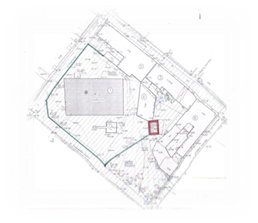 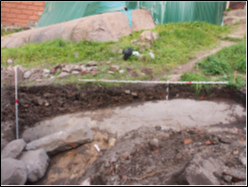 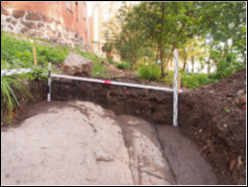 2Объемно-пространственное решение зданияВосьмиярусный объём: два нижних яруса с промежуточным полуярусом (1, 2 ярусы и 2 полуярус по схеме ярусов) – четверик, периода устройства XV века;два средних яруса (3 и 4 яруса по схеме) – восьмерик, устроенный в посл. трети XVII века;три верхних яруса (5, 6 и 7 ярусы по схеме) – восьмерик меньших габаритов, устроенный в конце XVIII века.Габариты и конфигурация крыши (купольная восьмигранная, с двумя уступами в нижней части и завершающаяся невысоким барабаном прямоугольного сечения, увенчанным шаром с юбочкой в основании и шпилем с флажком в завершении).Габариты и конфигурация, высотные отметки всех элементов.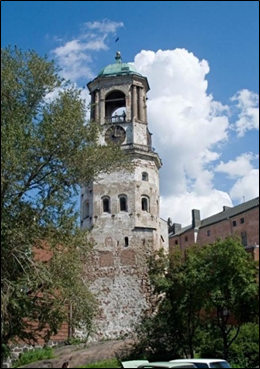 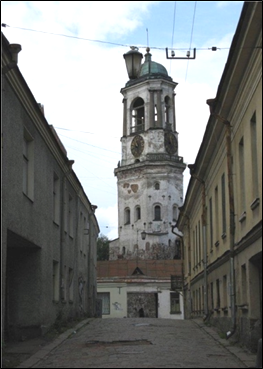 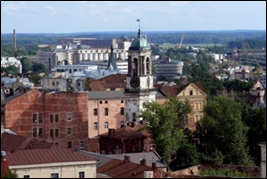 3Конструктивные элементы зданияБутовая каменная кладка стен покоящаяся непосредственно на скале - фундаменты отсутствуют. (в уровне 1-го яруса)Стены основного объема, включая материал кладки: три нижних яруса (1, 2 ярусы и 2 полуярус по схеме ярусов) – каменные, средние и верхние (с 3 по 7 ярус по схеме) – выложенные в кирпиче.Внутристенные и пространственные связи из полосового железа. (в уровне  2 яруса, 2 полуяруса, 3 и 4 ярусов, всего - 24 связи).Тромпы в уровне второго промежуточного полуяруса, имеющие вид арки с конической внутренней поверхностьюДеревянные связи из бруса на металлических затяжках, устроенные в верхней и нижней части круглых проёмов с расположенными в них часами. (в уровне 6 яруса, всего – 8 связей)Деревянный связевой брус в уровне пяты арочных проёмов яруса звона.Конструктивная схема стропильной системы и материал изготовления (деревянная на металлических затяжках).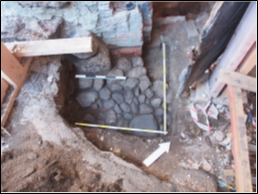 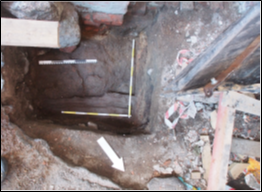 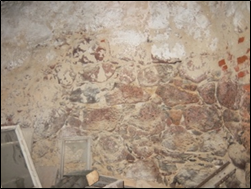 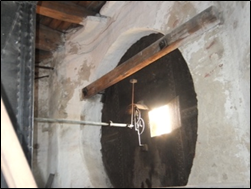 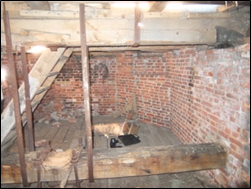 4Объемно- планировочноерешениеинтерьеровздания.Историческое объемно-планировочное решение интерьеров здания в габаритах стен, включая:Центральную шахту часового механизма и местоположение самого часового механизма; Устройство многомаршевой открытой деревянной лестницы на тетивах на всех ярусах по историческим отметкам (вторая пол. XIX в.)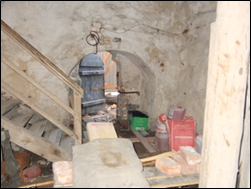 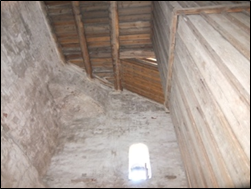 5Архитектурно-художественное решениефасадовМатериал отделки фасадных поверхностей 1, 2 яруса и 2 полуяруса на первоначальный период XV в. – бутовая каменная кладка с заполнением швов известковым раствором с последующей затиркой швов и обработкой известковым молочком (уточняется по результатам вскрытия в ходе ремонтно-реставрационных работ).Обработка кирпичной кладки наружных стен 3 и 4 ярусов – на период XVII в. – известковая обмазка.Обработка кирпичной кладки наружных стен 5, 6 и 7 ярусов – на период кон. XVIII в. – штукатурный намёт сложным раствором.Колонны с капителями и базами верхнего, седьмого яруса (всего- восемь) – местоположение, форма, характер обработки поверхностей (штукатурка с примесью блестящих частиц в виде стекла).Балюстрада в уровне часов (6 ярус) и ограждение арочных проёмов яруса звона (7 ярус) в виде точёных фигурных балясин из дерева и поручня из доски (воссозданы при реставрации конца 1970-х гг.).Дверной проём: местоположение (в центральной части северного  фасада в уровне первого яруса), форма (прямоугольная, с арочным завершением), характер изготовления (с устройством наружных четвертей и устроенными в них подставами), материал откосов (кирпичная кладка на известковом растворе).Оконные проёмы всех ярусов: шесть –на 2 ярусе (в том числе – пять заложенных в посл. трети XVII в.), десять – на 2 полуярусе(в том числе – шесть заложенных в посл. трети XVII в.), десять – на 3 ярусе (в том числе – два заложенных во второй пол. XXв.), четыре – на 4 ярусе, два – на 5 ярусе (с арочным завершением, с устроенными наружными четвертями и скосом на фаску наружных углов откосов, выполненными в кирпичной кладке на известковом растворе), включая их местоположение и характер обработки на первоначальный период устройства XVII в. (известковая обмазка)Проёмы яруса звона – местоположение, форма и характер оформления: карнизные полочки в уровне пяты и замковые камни в завершении. Венчающие карнизы объёмов XVII – XVIII вв. – местоположение, габариты, характер профилировки и обработки. Схема устройства (картинная кровля) и материал (медь) кровельного покрытия.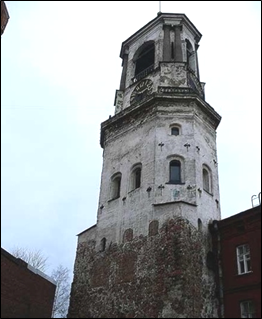 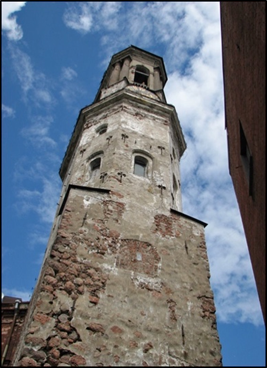 6Декоративно-художественная отделка интерьеровОбработку кирпичной кладки стен в интерьере на период XVII в. – известковая штукатурка;Обработку каменной кладки стен в интерьере на первоначальный период XV в. – известковая штукатурка (требует уточнения по результатам вскрытий в ходе ремонтно-реставрационных работ)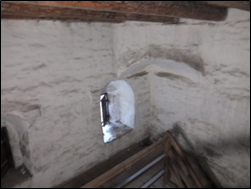 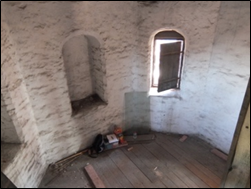 7Элементы декоративно-прикладного искусстваКолокол яруса звона: местоположение, материал, форма и характер изготовления.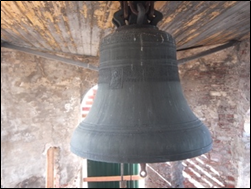 8Инженерное оборудование и механизмы8.1	Часовой механизм внутри деревянного короба, его местоположение на 6 ярусе, материал и характер изготовления.8.2	Циферблаты (четыре) часов на южном, северном, западном и восточном фасадах в уровне 6 яруса, их местоположение, материал изготовления (металл), материал отделки стрелок и цифр (позолота)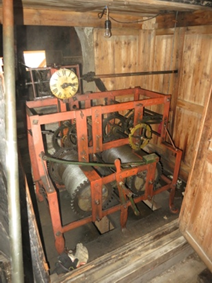 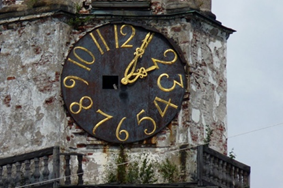 